FOR IMMEDIATE RELEASESEPTEMBER 6, 2019CHARLOTTE LAWRENCE SHARES “WHY DO YOU LOVE ME” REMIXES BY RITON AND KLINGANDEHeadline ‘Navy Blue Tour’ kicks off November 7th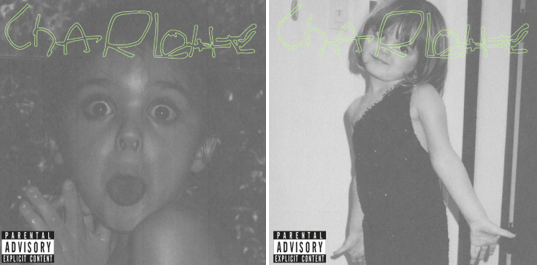 DOWNLOAD HIGH-RES IMAGESSTREAM “WHY DO YOU LOVE ME” (RITON REMIX): LINK STREAM “WHY DO YOU LOVE ME” (KLINGANDE REMIX): LINKSTREAM “WHY DO YOU LOVE ME” ACOUSTIC: LINKAcclaimed pop singer-songwriter Charlotte Lawrence has shared two reimagined mixes of “Why Do You Love Me” – her debut single release via Gold Tooth/Atlantic Records. The remixes, by Riton and Klingande, follow the recent release of a stunningly stripped back version of the song and Alasdair McLellan-directed original music video.Written/produced alongside Andrew Watt, Louis Bell, Ryan Tedder, Ali Tamposi and Charlie Puth, “Why Do You Love Me” sees Lawrence exploring a fresh new sound with a deliciously darker aesthetic. The single was praised as “a haunting take on pop rock” by Billboard, while DuJour declared “(Lawrence) is a force to be reckoned with” and Flaunt echoed “(Lawrence) is the latest teenage pop icon to emerge and dominate the music charts.”Since exploding on the scene in recent years, Lawrence has seen widespread critical acclaim and millions of worldwide streams for breakthrough hits “Just The Same” and “Sleep Talking” off her 2018 debut EP YOUNG. She has graced the cover of V Magazine’s Spring 2019 preview issue, in addition to being featured prominently via PAPER, W Magazine, Harper’s BAZAAR, Wonderland, Teen Vogue & more.This fall will see Lawrence embarking on her headline Navy Blue Tour, kicking off November 7th in Atlanta, GA with stops at Webster Hall in New York, NY and The Fonda in Los Angeles, CA. The newly announced dates follow recent tours of both the U.S. and Europe, runs highlighted by sold out shows in cities spanning New York and Los Angeles to Amsterdam, Manchester, and Cologne. For complete details and ticket information, please visit charlottelawrencemusic.com. CHARLOTTE LAWRENCE: NAVY BLUE TOUR 2019November 7 – Atlanta, GA – VinylNovember 8 – Nashville, TN – The CowanNovember 9 – Chicago, IL – SubterraneanNovember 11 – Columbus, OH – A&R Music BarNovember 13 - Toronto, ON – Velvet UndergroundNovember 14 – Boston, MA – Brighton Music HallNovember 15 – Philadelphia, PA – The FoundryNovember 16 – Washington, DC – U Street Music HallNovember 18 – New York, NY – Webster HallNovember 21 – San Diego, CA – House of Blues - San DiegoNovember 23 – Los Angeles, CA – The Fonda Theatre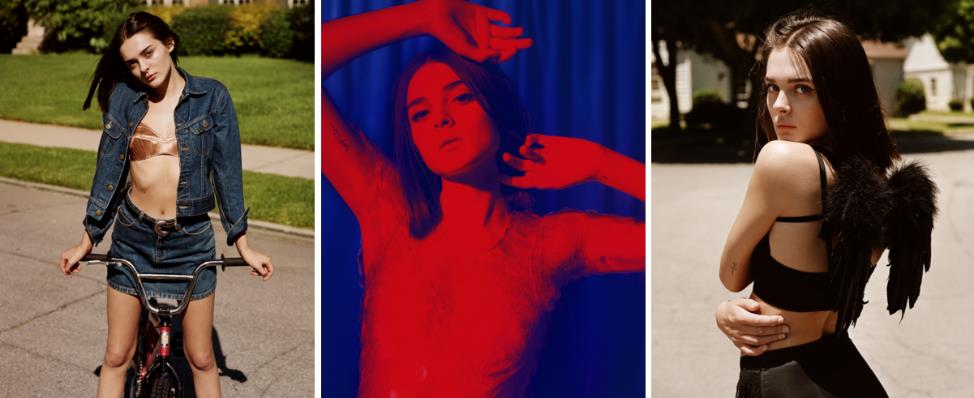 DOWNLOAD HIGH-RES IMAGESCONNECT:OFFICIAL | FACEBOOK | TWITTER | INSTAGRAM | PRESS ASSETS